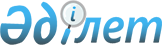 Сарқан аудандық мәслихатының "Сарқан ауданы бойынша бірыңғай тіркелген салық мөлшерлемелерін белгілеу туралы" 2017 жылғы 30 қарашадағы № 27-119 шешімінің күші жойылды деп тану туралыАлматы облысы Сарқан аудандық мәслихатының 2018 жылғы 15 маусымдағы № 40-171 шешімі. Алматы облысы Әділет департаментінде 2018 жылы 10 шілдеде № 4763 болып тіркелді
      "Құқықтық актілер туралы" 2016 жылғы 6 сәуірдегі Қазақстан Республикасы Заңының 27-бабына сәйкес, Сарқан аудандық мәслихаты ШЕШІМ ҚАБЫЛДАДЫ:
      1. Сарқан аудандық мәслихатының "Сарқан ауданы бойынша бірыңғай тіркелген салық мөлшерлемелерін белгілеу туралы" 2017 жылғы 30 қарашадағы № 27-119 (Нормативтік құқықтық актілерді мемлекеттік тіркеу тізілімінде № 4443 тіркелген, 2018 жылдың 16 қаңтарында Қазақстан Республикасы нормативтік құқықтық актілерінің эталондық бақылау банкінде жарияланған) шешімінің күші жойылды деп танылсын.
      2. Осы шешімнің орындалуын бақылау Сарқан аудандық мәслихаты аппаратының басшысы Разбеков Бейсенбай Мерекебаевичке жүктелсін.
      3. Осы шешім әділет органдарында мемлекеттік тіркелген күннен бастап күшіне енеді және алғашқы ресми жарияланған күнінен бастап қолданысқа енгізіледі.
					© 2012. Қазақстан Республикасы Әділет министрлігінің «Қазақстан Республикасының Заңнама және құқықтық ақпарат институты» ШЖҚ РМК
				
      Аудандық мәслихаттың

      сессия төрағасы

Ж. Игіман

      Аудандық мәслихаттың

      хатшысы

К. Абдрахманов
